CMS Parents and Guardians: 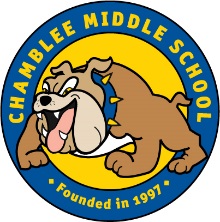 Please note our 2015-2016 registration procedures: Students Returning to CMS or Coming from One of Our Elementary FeedersIf you fall in this category, then you should already be pre-registered for the 2015-2016 school year.On August 5, 2015, all parents are invited to CMS for a special Open House.  At this event, you can join PTSA, learn about events happening at CMS, buy an agenda planner, verify your address, and meet your child’s teachers.  Please bring a current gas/electric bill, picture ID, and any updated immunizations (ALL 7th graders must have up to date immunizations to register).  This Open House will be at the following times on August 5, 2015.8:00 a. m. – 10:00 a. m.		6th Grade10:00 a. m. – 12:00 p. m. 	7th Grade12:00 p. m. – 2:00 p. m.		8th GradeStudent New to the DeKalb County School District and Who Live in the CMS Attendance AreaFor students new to DeKalb school district living in the CMS attendance area (this includes private school parents returning to public school), parents will be allowed to register their children every Tuesday and Wednesday in June 2015 from 10:00 a.m. to 12:00 p.m.  In July 2015, we will do registration in the front office from 10:00 a.m. to 12:00 p.m. on Tuesdays only.  For more information and/or to make appointments, then call 678-874-8228.On August 5, 2015, all parents are invited to CMS for a special Open House.  At this event, parents can join PTSA, learn about events happening at CMS, buy an agenda planner, verify your address, and meet your child’s teachers.  This Open House will be at the following times on August 5, 2015:8:00 a. m. – 10:00 a. m.		6th Grade10:00 a. m. – 12:00 p. m. 	7th Grade12:00 p. m. – 2:00 p. m.		8th GradeWe are confident that these registration procedures will be more customer friendly, give us valuable information about enrollment projections and staffing needs, and result in a smooth transition for our students and their families into CMS.  If you have questions, then please feel free to contact us at 678-874-8202 or visit our web site at www.chambleems.dekalb.k12.ga.us.